1. В широком смысле под измерением понимают:Выберите один ответ:сравнение информацииполучение информацииоперацию, в результате которой получается численное значение величиныполучение, сравнение и упорядочение информации2. В узком смысле под измерением понимают:Выберите один ответ:получение информациисравнение информацииполучение, сравнение и упорядочение информацииоперацию, в результате которой получается численное значение величины3. В финансовых измерениях большое значение имеют:Выберите один ответ:физические метрикинатуральные метрикистоимостные метрикиобъемные метрики4. Финансовые вычисления применяются для решения проблем, которые связаны с:Выберите один ответ:ограниченными ресурсамивероятностными характеристикаминеопределенностьюфакторами времени и денег5. Смысл гипотезы временной ценности денег состоит в том, что одинаковые по абсолютной величине денежные суммы, относящиеся к разным моментам времени:Выберите один ответ:неравноценны даже в условиях абстрагирования от всех видов риска по причине оборачиваемостинеравноценны только при условии наличия кредитного рисканеравноценны только в условиях инфляцииравноценны6. Денежные суммы, показанные на рисунке:​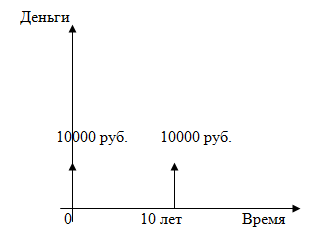 Выберите один ответ:неравноценнынеравноценны в условиях кредитного рисканеравноценны в условиях инфляцииравноценны при условии отсутствия всех рисков7. Под годовой ставкой процентов понимают отношение процентных денег, начисленных за год:Выберите один ответ:к наращенному капиталук некоторому базовому капиталук первоначальному капиталук разности (FV – PV)8. Под годовой учетной ставкой понимают отношение дисконта, удержанного за год:Выберите один ответ:к капиталу, наращенному к концу срока финансовой операции, продолжительностью один годк некоторому базовому капиталук разности (FV – PV)к первоначальному капиталу9. Увеличение денежной суммы в связи с присоединением процентов к основной сумме долга называется:Выберите один ответ:дисконтированием суммы FVкоммерческим учетомбанковским учетомнаращением первоначального капитала10. Под дисконтированием понимают:Выберите один ответ:произведение первоначального капитала на множитель наращенияоперацию, обратную наращениюотношение наращенного капитала к первоначальномупроцесс наращения первоначального капитала11. Виды дисконтирования (математическое дисконтирование и банковский учет) различаются в зависимости:Выберите один ответ:от применяемого при дисконтировании вида процентной ставкиот размера первоначального капиталаот значения применяемой при дисконтировании годовой ставки процентовот срока финансовой операции (краткосрочная и долгосрочная)12. Термин «простая» по отношению к ставке процентов означает, что при начислении процентов в качестве базового капитала берется:Выберите один ответ:первоначальный капиталнаращенный капиталдисконт, удержанный за весь срок финансовой операциивеличина процентных денег, начисленных на предыдущем шаге13. В формуле FV = P V *(1+n* r) переменная r называется:Выберите один ответ:сложной постоянной ставкой процентовпростой переменной ставкой процентовпростой учетной ставкойпростой постоянной ставкой процентов14. Определить вид процентной ставки в формуле:​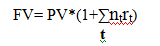 Выберите один ответ:простая учетная ставкасложная постоянная ставка процентовпростая переменная ставка процентовпростая постоянная ставка процентов15. Вкладчик положил в банк 10000 руб. в начале 2007 г. Банк выплачивал простые проценты по следующим процентным ставкам: 2007 г. – 10% годовых; 2008 – 9% годовых; 2009 г. – 8% годовых. В предположении, что вкладчик не снимал денег со своего счета определите, на его счете в начале 2009 г. будет сумма:Выберите один ответ:12900 руб.11900 руб.11700 руб.12700 руб.16. Вкладчик положил в банк 20 000 руб. в начале 2007 г. Банк начислял простые проценты. В начале 2015 г. на счете вкладчика было 40 000 руб. В предположении, что вкладчик не снимал денег со своего счета, процентная ставка банка составит величину:Выберите один ответ:12,5%10%11,1%9,05%17. Инвестор вложил 15 000 руб. сроком на 5 лет на депозит в банке, который начисляет 12% по вкладу. В конце каждого года инвестор снимает со счета начисленную сумму очередного процента. Общая сумма вклада и начисленных в течение 5 лет процентных платежей составит величину:Выберите один ответ:26 435 руб.26 100 руб.24 000 руб.21 435 руб.18. В формуле P V = FV *(1 – n*d) переменная d называется:Выберите один ответ:простой переменной ставкой процентовпростой постоянной учетной ставкойпростой постоянной ставкой процентовпростой переменной учетной ставкой19. Вексель на сумму 1 000 000 руб. предъявлен в банк за полгода до срока его погашения. Банк для определения своего дохода использует учетную ставку 6 % годовых. Сумма, выплаченная владельцу векселя, и сумма дохода, полученного банком, составят:Выберите один ответ:970,12 тыс. руб., 29,88 тыс. руб.970 тыс. руб., 30 тыс. руб.970, 8 тыс. руб., 29,2 тыс. руб.970,3 тыс. руб., 29,7 тыс. руб.20. Срок в годах, за который вклад 100 000 руб. возрастет до 150 000 руб. при начислении простых процентов по ставке 11 % годовых составит:Выберите один ответ:5,013,644,553,8821. Сложные проценты применяют для наращения первоначального капитала:Выберите один ответ:в краткосрочных финансовых операцияхв долгосрочных финансовых операциях, если проценты не выплачиваются сразу после их начисления, а присоединяются к сумме долгав операциях, срок которых не менее 10 летв долгосрочных финансовых операциях22. В формуле FV = P V*(1+ r)n переменная r называется:Выберите один ответ:сложной переменной ставкой процентовпростой постоянной учетной ставкойпростой постоянной ставкой процентовсложной постоянной ставкой процентов23. Вид процентной ставки в формуле: FV = P V *(1+ r t )ntВыберите один ответ:простая постоянная учетная ставкасложная переменная ставка процентовсложная постоянная ставка процентовпростая постоянная ставка процентов24. В контракте предусматривается при погашении обязательства через 5 лет уплатить 2,5 млн. рублей. Первоначальная сумма ссуды 1,5 млн. рублей. Доходность операции для кредитора в виде сложной процентной ставки составит:Выберите один ответ:9,85%10,8%9,9%10,76%25. Вкладчик положил в банк 10 000 руб. Банк выплачивает сложные проценты. Сумма, которая будет на счете у вкладчика через три года, если процентная ставка за первый год - 8%, за второй - 12%, за третий — 10%, составит величину:Выберите один ответ:13 300 руб.13 305,6 руб.13 000 руб.12 900 руб.26. Для сравнения между собой сделок, построенных по разным схемам, необходимо рассчитать:Выберите один ответ:простую постоянную учетную ставкуноминальную ставку процентовэффективную ставку процентовпростую постоянную ставку процентов27. По окончании 2-го года на счете клиента банка находится сумма 23 680.55 руб. Начисление процентов в банке происходило по схеме сложного процента в конце каждого месяца по ставке 12% годовых. Первоначальная сумма вклада составит величину:Выберите один ответ:18 600 руб.18 650 руб.18 646,1 руб.18 877,99 руб.28. Банк принимает депозиты на 3 месяца по ставке 9,8 % годовых, на полгода по ставке 10,8 % годовых и на год по ставке 11 % годовых. Наилучший вариант размещения средств на год с учетом возможности переоформления вкладов с начисленными процентами - это:Выберите один ответ:на полгода по ставке 10,8 %на год по ставке 11 % годовыхварианты равноценнына 3 месяца по ставке 9,8 %29. Современная величина 200 тыс.руб., которые будут выплачены через 10 лет, при условии применения в расчетах сложной ставки процентов 8% годовых, составит:Выберите один ответ:92592,59 руб.431 785 руб.0 руб.92 638,7 руб.30. В формуле PV=FV * (1-d)n переменная d называется:Выберите один ответ:простой постоянной ставкой процентовсложной постоянной ставкой процентовсложной постоянной учетной ставкойпростой постоянной учетной ставкой31. Величина дисконта при продаже финансового инструмента на сумму 5 тыс. руб., если срок до его погашения равен 3,5 годам, а покупатель применил сложную годовую учетную ставку, равную 7%, составит:Выберите один ответ:3 775 руб.3 878,47 руб.1150 руб.1 121,53 руб.32. Сберегательный сертификат куплен за 100 000 руб., выкупная его сумма 300 000 руб., срок 25 лет. Доходность инвестиций в виде годовой ставки сложных процентов будет равна:Выберите один ответ:4,3%2,7%8%4,5%33. В формуле FV = P V *еδ*n переменная δ называется:Выберите один ответ:силой ростаноминальной ставкой процентовэффективной ставкой процентовсложной постоянной ставкой процентов34. Сила роста δ- это:Выберите один ответ:номинальная учетная ставканоминальная ставка процентовэффективная ставка процентовноминальная ставка процентов при m ​ ∞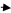 35. Будущая стоимость капитала в 100 тыс. руб. при сроке финансовой операции 10 лет, если используется непрерывное наращение по силе роста 8%, равна:Выберите один ответ:298095,8 тыс. руб.122,6 тыс. руб.222,6 тыс. руб.198095,8 тыс. руб.36. Дискретная ставка процентов и дискретная учетная ставка в условиях конкретной финансовой операции приводят:Выберите один ответ:к пропорционально изменяющимся финансовым результатамк сопоставимым финансовым результатамк одинаковым финансовым результатамк различным финансовым результатам